KENDRIYA VIDYALAYA NO.1 KOTACBSE RESULT CLASS XII 2021-22TOPPERS (OVERALL)TOPPERS (OVERALL)KENDRIYA VIDYALAYA NO.1 KOTACBSE RESULT CLASS XII 2021-22SUJECT WISE PITOPPERS (SCIENCE)TOPPERS (HUMANITIES)TOPPERS (COMMERCE)STRAMTOTAL APPEAREDPASSREPEATPASS%SCIENCE7978770198.7COMMERCE2828280100HUMANITIES6060600100TOTAL1671661650199.39APPEAREDPASSEDFAIL AND COMPABSTPASS %0-32.933-44.945-59.960-74.975-89.990-100A1A2B1B2C1C2D1D2EGRADE COUNTNXWPI1661651199.390013686819113103119102112119108524832392261.13ROLLPHOTONAMETOTALPASS%POSITIONPOSITIONPOSITIONSTREAM11683687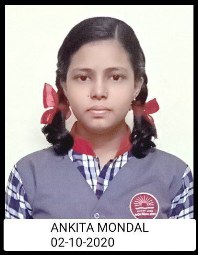 ANKITA MONDAL47995.895.8ISCIENCESCIENCE11683718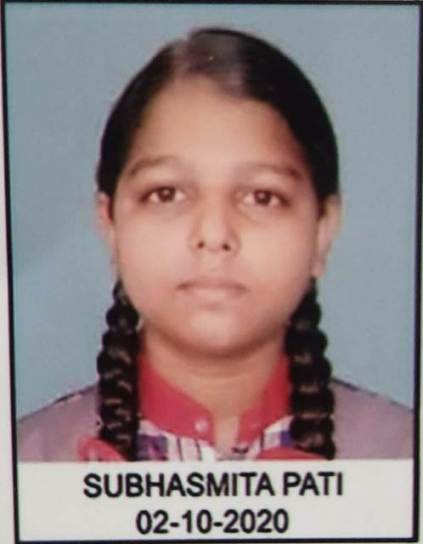 SUBHASMITA PATI47995.895.8ISCIENCESCIENCE11683634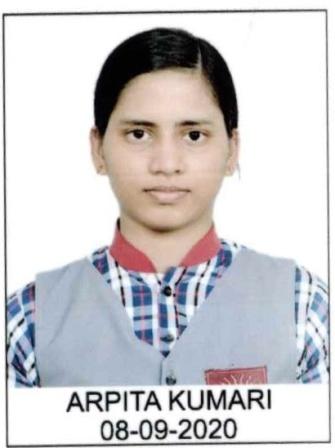 ARPITA KUMARI47795.495.4IIHUMHUM11683708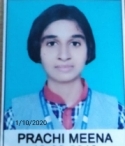 PRACHI MEENA4759595IIISCIENCESCIENCE11683724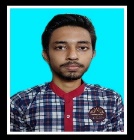 ABHAY SHARMA47394.694.6IVSCIENCESCIENCE11683672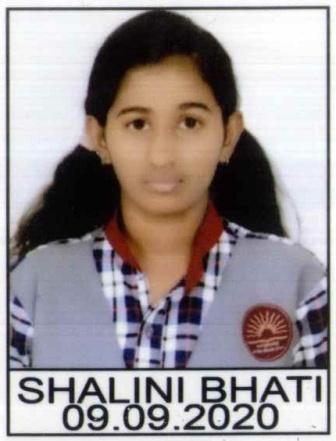 SHALINI BHATI46993.893.8VHUMHUMSUB CODESUBJECTAPPEAREDPASSEDPASS%A1A2B1B2C1C2D1D2EPI302HINDI CORE138138100.002117151716202210057.9727HISTORY6060100.0012181196400076.8828POL SC4747100.006611115611067.0229GEOG6060100.005111787480065.6242PHYSICS787798.71129138101474160.4243CHEMISTRY787798.7115712717865161.7083COMP SC191894.7332432400163.8254B .ST2828100.0067232530068.30301ENGLISH CORE166166100.0092425202522356055.1241MATHS474697.8798593633164.3644BIO4040100.001143211513065.0030ECO4141100.0034354679046.3455ACC2828100.0071434522062.0565IP11100.0000000010025.00ROLLPHOTONAMETOTALPASS%POSITIONSTREAM11683687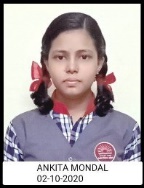 ANKITA MONDAL47995.8ISCIENCE11683718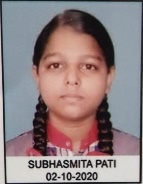 SUBHASMITA PATI47995.8ISCIENCE11683708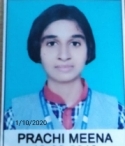 PRACHI MEENA47595IISCIENCE11683724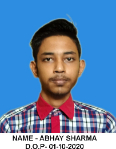 ABHAY SHARMA47394.6IIISCIENCE11683705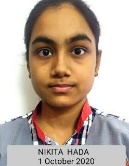 NIKITA HADA46893.6IVSCIENCE11683754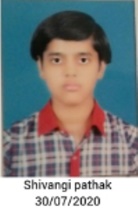 SHIVANGI PATHAK46793.4VSCIENCEROLLPhotoNAMETOTALPASS%POSITIONSTREAM11683634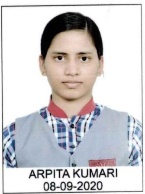 ARPITA KUMARI47795.4IHUM11683672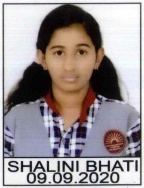 SHALINI BHATI46993.8IIHUM11683644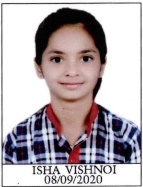 ISHA VISHNOI46092IIIHUM11683649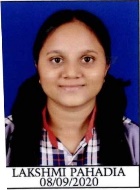 LAKSHMI PAHADIA45991.8IVHUM11683633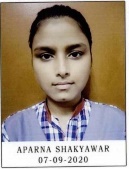 APARNA SHAKYAWAR45090VHUMROLLPHOTONAMETOTALPASS%POSITIONSTREAM11683776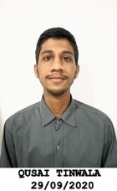 QUSAI TINWALA44989.8ICOMM11683763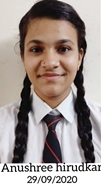 ANUSHREE PRASHANT HIRUDKAR44589IICOMM11683782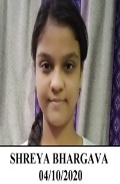 SHREYA BHARGAVA44388.6IIICOMM11683760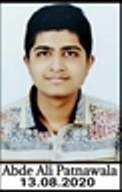 ABDE ALI PATNAWALA43787.4IVCOMM11683783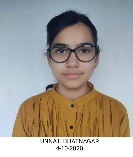 UNNATI BHATNAGAR43486.8VCOMM